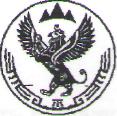 Российская ФедерацияРеспублика АлтайСовет   депутатов  муниципальногообразованияУсть-Канское сельское поселениеРоссия ФедерациязыАлтай РеспубликаКан-Оозы Jypттынмуниципал   тозомолининдепутаттарСоведиРЕШЕНИЕДвадцать восьмой сессии Совета депутатов третьего созываот «02» ноября 2016 г с.Усть-Кан№28-4О внесении изменений и дополненийв Положение «Об организации сбора и вывоза бытовых отходов и мусора на территориимуниципального образования «Усть-Канскоесельское поселение»                             В соответствии с Федеральным законом № 89-ФЗ от 24.06.1998 года «Об отходах производства и потребления»; 52-ФЗ от 30.03.1999 года «О санитарно-эпидемиологическом благополучии населения» и на основании протеста прокурора района, Совет депутатов Усть-Канского сельского поселения РЕШИЛ:1. Термин «твердые бытовые отходы» заменить на термин «Твердые коммунальные отходы»2. Внести следующие изменения:П.3.1., п.4.4. изложить в следующей редакции:3.1. Собственники, владельцы, пользователи и арендаторы земельных участков (далее по тексту – землепользователи) обеспечивают соблюдение требования по санитарной уборке в границах, закрепленных за ними участков, а также на прилегающих территориях в границах, определяемых в соответствии с п. 3.4. настоящего Положения.4.4. Граждане, индивидуальные предприниматели, юридические лица:-заключают договора на сбор, хранение, транспортирование и размещение отходов со специализированными организациями, осуществляющей деятельность по обращению с отходами-своевременно осуществляют оплату за услуги по сбору, хранению, транспортированию и размещению отходов;-соблюдают действующие экологические, санитарно-гигиенические и противоэпидемические нормы и правила. Председатель Совета депутатовУсть-Канского сельского поселения________________М.С. МаймановГлава  Усть-Канскогосельского поселения                 ________________А.Я.Бордюшев                                   